          versione 1.0 del 18/09/2020Domanda di contributo economico a sostegno del reddito familiareCHIEDEdi poter beneficiare del seguente contributo economicoValendosi della facoltà prevista dall'articolo 46 e dall'articolo 47 del Decreto del Presidente della Repubblica 28/12/2000,n. 445, consapevole delle sanzioni penali previste dall'articolo 76 del Decreto del Presidente della Repubblica 28/12/2000, n. 445 e dall'articolo 483 del Codice Penale nel caso di dichiarazioni non veritiere e di falsità in atti,DICHIARAle seguenti condizioni economiche ISEE del nucleo familiarela seguente condizione lavorativa           □   DI PERCEPIRE L’ASSEGNO DI INCLUSIONE O SUPPORTO FORMAZIONE LAVORO     IMPORTO MENSILE……………………………                      □  DI PERCEPIRE L’ASSEGNO UNICO E UNIVERSALE PER I FIGLI A CARICO                      IMPORTO MENSILE…………………………...                      □  ALTRE ENTRATE DEL NUCLEO FAMIGLIARE 	     (indennità di frequenza, assegno di mantenimento ecc…)                                                                IMPORTO MENSILE…………………………...di convivere con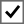 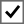 di risiedereDICHIARA INOLTRE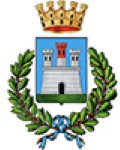 Amministrazione destinataria Comune di AdriaUfficio destinatario Servizi Socio AssistenzialiIl sottoscrittoIl sottoscrittoIl sottoscrittoIl sottoscrittoIl sottoscrittoIl sottoscrittoIl sottoscrittoIl sottoscrittoCognomeCognomeCognomeCognomeNomeCodice FiscaleCodice FiscaleCodice FiscaleData di nascitaData di nascitaSessoLuogo di nascitaLuogo di nascitaCittadinanzaCittadinanzaCittadinanzaResidenzaResidenzaResidenzaResidenzaResidenzaResidenzaResidenzaResidenzaProvinciaComuneComuneComuneIndirizzoIndirizzoCivicoCAPTelefono fissoTelefono fissoTelefono cellulareTelefono cellularePosta elettronica (indirizzo e-mail)Posta elettronica certificataPosta elettronica certificataPosta elettronica certificata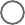 contributo economico straordinario (ai sensi dell'articolo 7 del Regolamento comunale)contributo economico minimo vitale (ai sensi dell'articolo 6 del Regolamento comunale)altroDenominazone contributoImporto ISEE annoData di rilascio ISEENumero di protocollo DSU€Occupato                                   Attività svolta……………………………  Stipendio mensile………………………..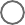 Disoccupato                              Data inizio disoccupazione…………. ….   Importo mensile………………………….Cassa integrazione mobilità      Data inizio……………. ………………     Importo mensile…………………………Pensionato                                                                                                      Importo mensile…………………………CognomeNomeLuogo di nascitaData di nascitaAttività svoltain affittoin affittoCosto affitto annualeImporto mutuo mensile€€in immobile di proprietàin immobile di proprietàin immobile in uso gratuitoin immobile in uso gratuitodi essere coniugato condi essere coniugato condi essere coniugato condi essere coniugato condi essere coniugato condi essere coniugato condi essere coniugato condi essere coniugato conCognomeCognomeCognomeCognomeNomeCodice FiscaleCodice FiscaleCodice FiscaleData di nascitaData di nascitaSessoLuogo di nascitaLuogo di nascitaCittadinanzaCittadinanzaCittadinanzaResidenzaResidenzaResidenzaResidenzaResidenzaResidenzaResidenzaResidenzaProvinciaComuneComuneComuneIndirizzoIndirizzoCivicoCAPAttività svoltaAttività svoltaAttività svoltaAttività svoltaAttività svoltaReddito mensile, pensione, invaliditàReddito mensile, pensione, invaliditàReddito mensile, pensione, invalidità€€€1° parente di riferimento (figlio, fratello, altro)1° parente di riferimento (figlio, fratello, altro)1° parente di riferimento (figlio, fratello, altro)1° parente di riferimento (figlio, fratello, altro)1° parente di riferimento (figlio, fratello, altro)1° parente di riferimento (figlio, fratello, altro)1° parente di riferimento (figlio, fratello, altro)1° parente di riferimento (figlio, fratello, altro)CognomeCognomeCognomeCognomeNomeCodice FiscaleCodice FiscaleCodice FiscaleData di nascitaData di nascitaSessoLuogo di nascitaLuogo di nascitaCittadinanzaCittadinanzaCittadinanzaResidenzaResidenzaResidenzaResidenzaResidenzaResidenzaResidenzaResidenzaProvinciaComuneComuneComuneIndirizzoIndirizzoCivicoCAPTelefono fissoTelefono fissoTelefono cellulareTelefono cellularePosta elettronica ordinariaPosta elettronica certificataPosta elettronica certificataPosta elettronica certificataConiugeConiugeConiugeConiugeConiugeConiugeConiugeConiugeCognomeCognomeCognomeCognomeNomeCodice FiscaleCodice FiscaleCodice FiscaleLavoro sia del parente che del coniugeLavoro sia del parente che del coniugeLavoro sia del parente che del coniugeLavoro sia del parente che del coniugeLavoro sia del parente che del coniugeLavoro sia del parente che del coniugeLavoro sia del parente che del coniugeLavoro sia del parente che del coniuge2° parente di riferimento (figlio, fratello, altro)2° parente di riferimento (figlio, fratello, altro)2° parente di riferimento (figlio, fratello, altro)2° parente di riferimento (figlio, fratello, altro)2° parente di riferimento (figlio, fratello, altro)2° parente di riferimento (figlio, fratello, altro)2° parente di riferimento (figlio, fratello, altro)2° parente di riferimento (figlio, fratello, altro)CognomeCognomeCognomeCognomeNomeCodice FiscaleCodice FiscaleCodice FiscaleData di nascitaData di nascitaSessoLuogo di nascitaLuogo di nascitaCittadinanzaCittadinanzaCittadinanzaResidenzaResidenzaResidenzaResidenzaResidenzaResidenzaResidenzaResidenzaProvinciaComuneComuneComuneIndirizzoIndirizzoCivicoCAPTelefono fissoTelefono fissoTelefono cellulareTelefono cellularePosta elettronica ordinariaPosta elettronica certificataPosta elettronica certificataPosta elettronica certificataConiugeConiugeConiugeConiugeConiugeConiugeConiugeConiugeCognomeCognomeCognomeCognomeNomeCodice FiscaleCodice FiscaleCodice FiscaleLavoro sia del parente che del coniugeLavoro sia del parente che del coniugeLavoro sia del parente che del coniugeLavoro sia del parente che del coniugeLavoro sia del parente che del coniugeLavoro sia del parente che del coniugeLavoro sia del parente che del coniugeLavoro sia del parente che del coniuge3° parente di riferimento (figlio, fratello, altro)3° parente di riferimento (figlio, fratello, altro)3° parente di riferimento (figlio, fratello, altro)3° parente di riferimento (figlio, fratello, altro)3° parente di riferimento (figlio, fratello, altro)3° parente di riferimento (figlio, fratello, altro)3° parente di riferimento (figlio, fratello, altro)3° parente di riferimento (figlio, fratello, altro)CognomeCognomeCognomeCognomeNomeCodice FiscaleCodice FiscaleCodice FiscaleData di nascitaData di nascitaSessoLuogo di nascitaLuogo di nascitaCittadinanzaCittadinanzaCittadinanzaResidenzaResidenzaResidenzaResidenzaResidenzaResidenzaResidenzaResidenzaProvinciaComuneComuneComuneIndirizzoIndirizzoCivicoCAPTelefono fissoTelefono fissoTelefono cellulareTelefono cellularePosta elettronica ordinariaPosta elettronica certificataPosta elettronica certificataPosta elettronica certificataConiugeConiugeConiugeConiugeConiugeConiugeConiugeConiugeCognomeCognomeCognomeCognomeNomeCodice FiscaleCodice FiscaleCodice FiscaleLavoro sia del parente che del coniugeLavoro sia del parente che del coniugeLavoro sia del parente che del coniugeLavoro sia del parente che del coniugeLavoro sia del parente che del coniugeLavoro sia del parente che del coniugeLavoro sia del parente che del coniugeLavoro sia del parente che del coniugeElenco degli allegati(barrare tutti gli allegati richiesti in fase di presentazione della pratica ed elencati sul portale)Elenco degli allegati(barrare tutti gli allegati richiesti in fase di presentazione della pratica ed elencati sul portale)copia del documento d'identità(da allegare se il modulo è sottoscritto con firma autografa)Attestazione ISEEIBANAccertarsi che il conto sia intestato/cointestato al beneficiario e che non si tratti di un libretto postale che accetta bonifici solo per l’accredito di pensione o stipendio ma non per altre causali.altri allegati (specificare)Informativa sul trattamento dei dati personali(ai sensi del Regolamento Comunitario 27/04/2016, n. 2016/679 e del Decreto Legislativo 30/06/2003, n. 196)Informativa sul trattamento dei dati personali(ai sensi del Regolamento Comunitario 27/04/2016, n. 2016/679 e del Decreto Legislativo 30/06/2003, n. 196)dichiara di aver preso visione dell'informativa relativa al trattamento dei dati personali pubblicata sul sito internet dell'Amministrazione destinataria, titolare del trattamento delle informazioni trasmesse all'atto della presentazionedell'istanza.AdriaLuogoDataIl dichiarante